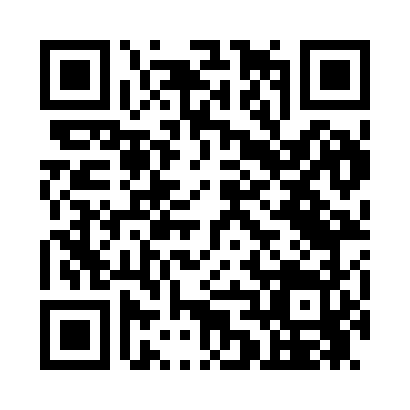 Prayer times for North Miami, Oklahoma, USAMon 1 Jul 2024 - Wed 31 Jul 2024High Latitude Method: Angle Based RulePrayer Calculation Method: Islamic Society of North AmericaAsar Calculation Method: ShafiPrayer times provided by https://www.salahtimes.comDateDayFajrSunriseDhuhrAsrMaghribIsha1Mon4:356:041:245:158:4310:122Tue4:356:051:245:158:4310:123Wed4:366:051:245:168:4310:124Thu4:376:061:245:168:4210:115Fri4:376:061:245:168:4210:116Sat4:386:071:245:168:4210:107Sun4:396:071:255:168:4210:108Mon4:406:081:255:168:4110:099Tue4:406:081:255:168:4110:0910Wed4:416:091:255:168:4110:0811Thu4:426:101:255:168:4010:0812Fri4:436:101:255:178:4010:0713Sat4:446:111:255:178:3910:0614Sun4:456:121:265:178:3910:0615Mon4:466:121:265:178:3810:0516Tue4:476:131:265:178:3810:0417Wed4:486:141:265:178:3710:0318Thu4:496:151:265:178:3710:0219Fri4:506:151:265:178:3610:0220Sat4:516:161:265:168:3610:0121Sun4:526:171:265:168:3510:0022Mon4:536:181:265:168:349:5923Tue4:546:181:265:168:339:5824Wed4:556:191:265:168:339:5725Thu4:566:201:265:168:329:5626Fri4:576:211:265:168:319:5527Sat4:586:211:265:168:309:5328Sun4:596:221:265:158:299:5229Mon5:006:231:265:158:299:5130Tue5:016:241:265:158:289:5031Wed5:036:251:265:158:279:49